Спортивно – музыкальный праздник, посвященный 23 февраля.     старшая группаЦель: воспитывать интерес и уважение к Российскому солдату, развивать соревновательный дух, формировать представления детей о профессии военного, их разновидности.Задачи: развивающие: развивать чувство гордости за нашу Родину, за российскую армию, а также ловкость, смелость, общую моторику; воспитывающие: воспитывать любовь к Отечеству, уважение к профессии военного, как защитника нашей Родины.Оборудование: эмблемы командам, пилотки, 3 автомата,  3 ориентира, 3 дуги,  3 цели, 3 бинта, 3 флажка разного цвета, спичечные коробки (погоны) , дипломы  на каждого ребенка.Ход праздника.      Зал празднично украшен. Звучит праздничная музыка. Входят девочки и занимают свои места. 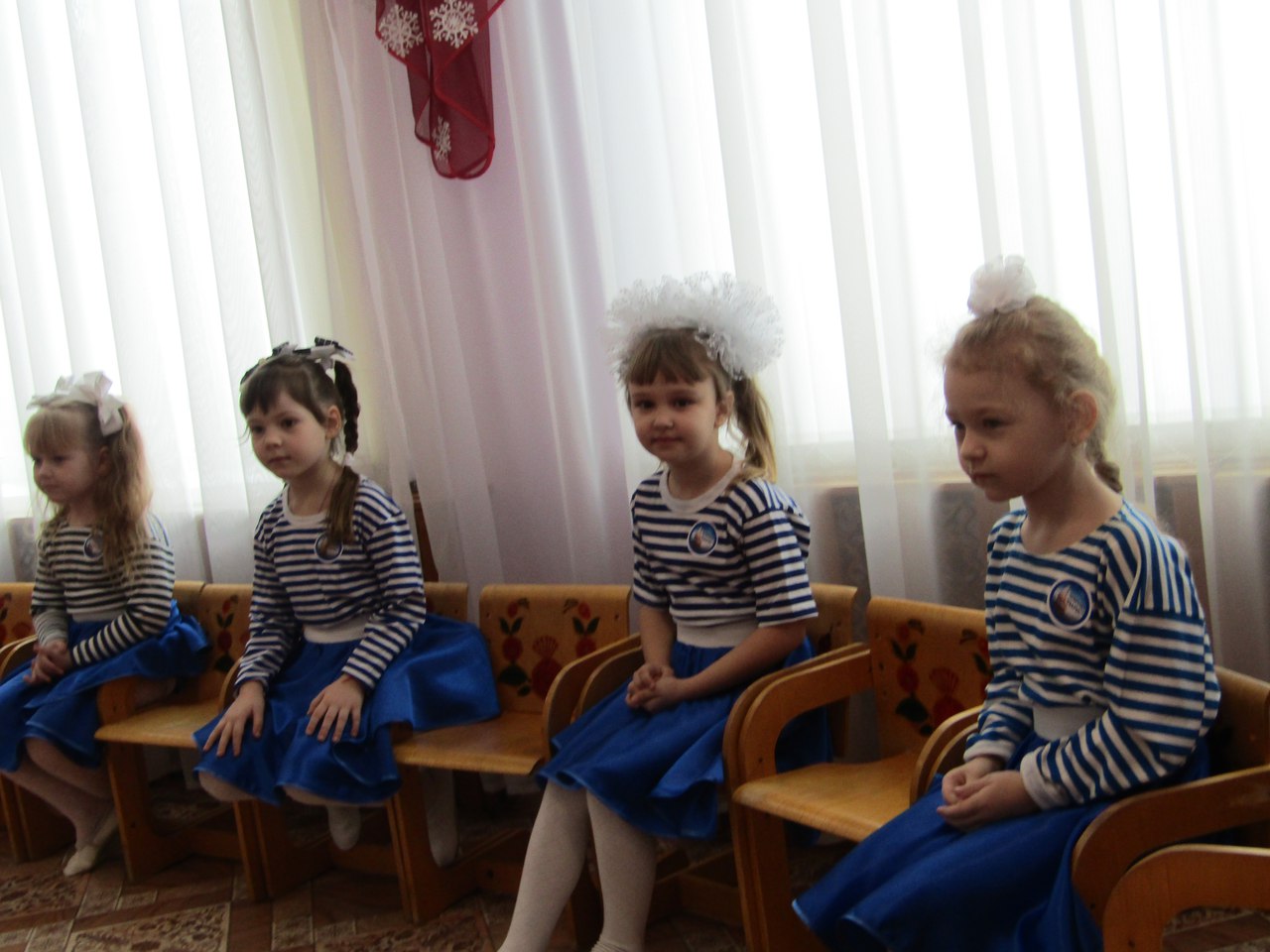  Воспитатель:   Мы собрались в этом зале, чтобы вместе встретить праздник защитников Отечества.      Поскольку защитниками, воинами, стоящими на страже мира и покоя своей страны, всегда были именно мужчины, я предлагаю поприветствовать наших мальчиков, которые, когда вырастут, обязательно станут сильными, отважными мужчинами.Под музыку (марш) в зал входят мальчики, совершают круг почета.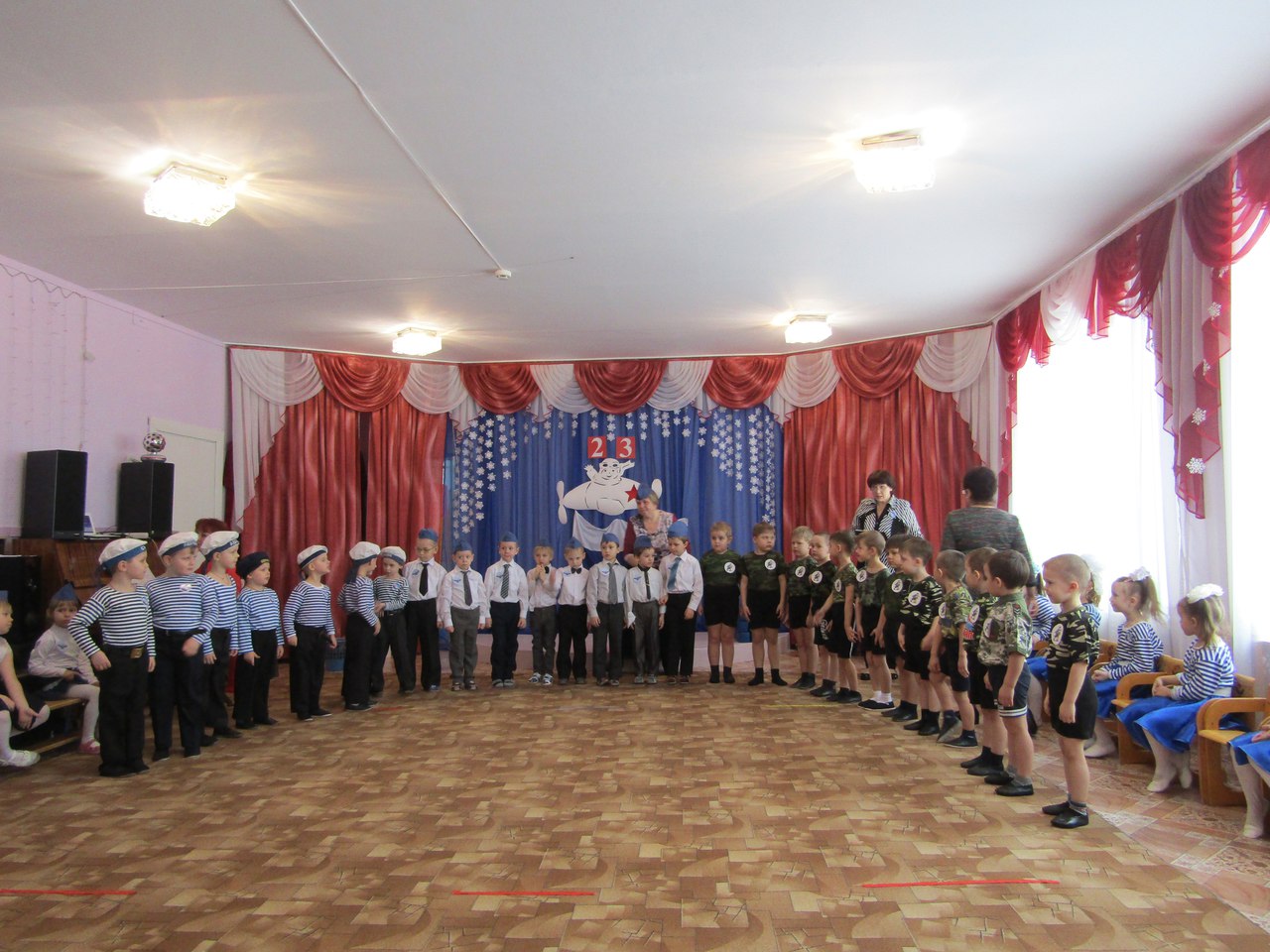 Воспитатель:   - Ребята, мы с вами живем в стране, которая называется Россия.                              Россия - это наше Отечество. В нашей стране есть армия, как и в других странах.                             В армии служат солдаты, моряки, летчики, пограничники. Их называют защитниками Отечества.          Скоро наступит праздник нашей армии – День защитника Отечества. Он отмечается 23 февраля.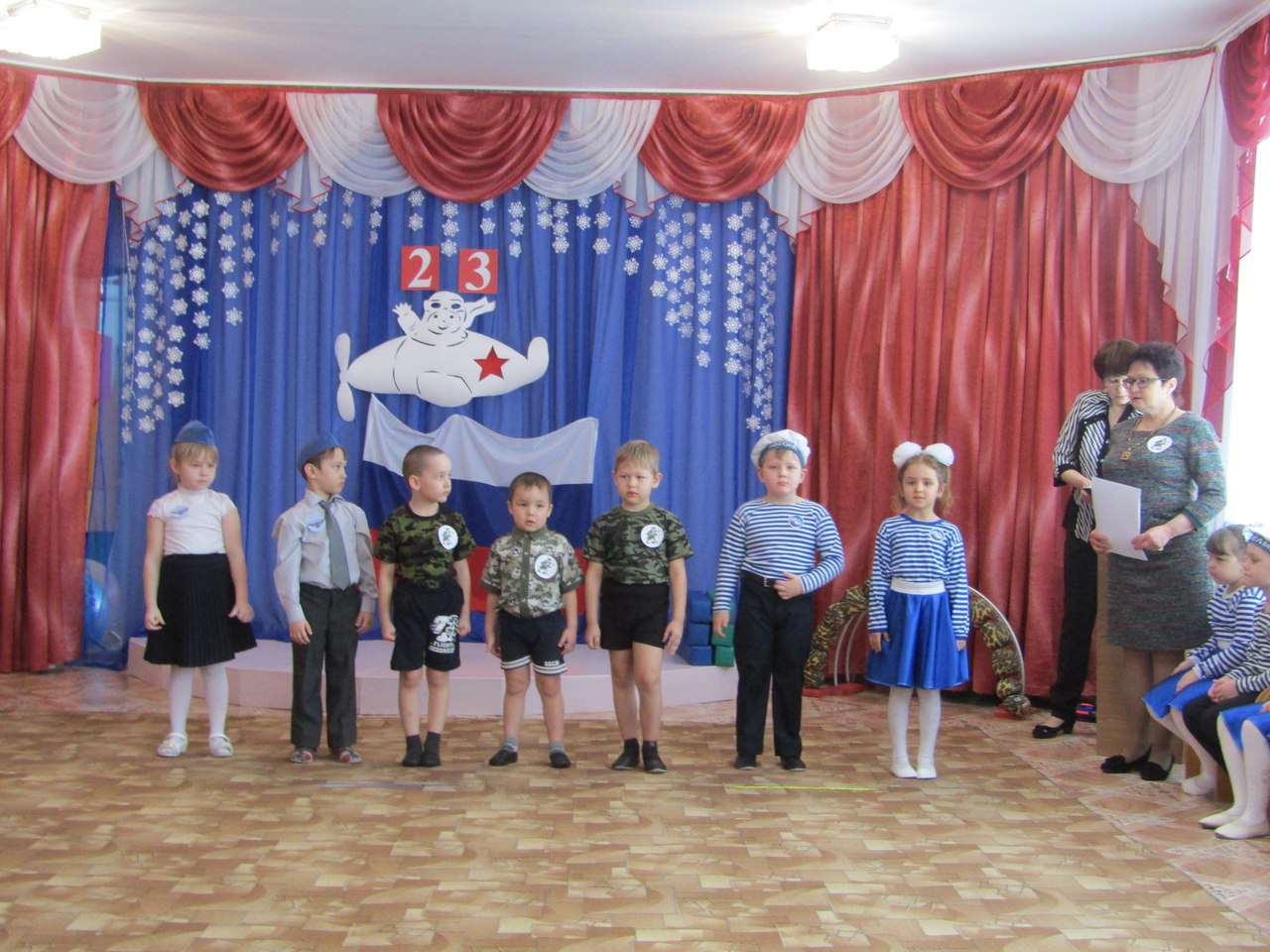 РЕБЁНОК:   День такой у нас один –                     Праздник мальчиков, мужчин.                     Отмечает вся страна –                     Двадцать третье февраля.                     Этот день все знать должны –                     День защитников страны.РЕБЁНОК:     Дата есть особого значения –                      Сыновей отважных день рождения.                      Весь народ российский в эту дату                       Шлет привет матросу и солдату.РЕБЁНОК:    Здравствуй, праздник!                     Здравствуй, праздник!                     Праздник мальчиков и пап!                      Всех военных поздравляет                      Наш веселый детский сад!РЕБЁНОК:   Слава армии любимой!                        Слава армии родной!                         Наш солдат отважный, сильный,                         Охраняет наш покой.РЕБЁНОК:    Пусть сияет ярко солнце,                           И пусть пушки не гремят,                        Мир, людей, страну родную                        Защитит всегда солдат.Входит  солдатСолдат:  Здравия желаю!   Ребята!  Воспитатели!  Гости.Лейтенант ----------- прибыл  на  праздник в детский сад! Вед.  Здравствуй,  лейтенант-------------   Солдат:   Дело каждого мужчины – защищать свою родину.  Раньше я думал, что самый главный защитник Родины – солдат. А когда стал служить, то узнал, что в армии солдаты имеют разные профессии. Воспитатель:  В армии есть различные рода войск.       Ребята, какие вы знаете военные профессии.  (ответы детей)Воспитатель:  такая  армия сильная: она может защитить свою страну и на море, и на суше, и в воздухе. И СЕГОДНЯ У НАС ТРИ КОМАНДЫ, ЭТО         1.  Команда «Альбатрос» - лётчики (приветствие) Военно – воздушные  войска.Военно – воздушные силы готовы защищать в случае необходимости наше Отечество с воздуха. Лётчики – члены экипажа самолёта или вертолёта – должны не бояться высоты и уметь в критической ситуации брать ответственность на себя.         2.  Команда  «Застава» - пограничники (приветствие)Пограничники – это солдаты, которые охраняют границу. Они первыми встречают вражеские войска, когда те переходят границу. Пограничники, как и все военные, являются защитниками нашего Отечества. В пограничном отряде есть проводник с собакой. Собака помогает пограничникам, идёт по следу.          3. Команда «Парус» - моряки (приветствие) Военно – морской флот. Морские просторы нашей Родины защищают военные корабли. Там служат моряки. Большие надводные корабли оснащены пушками, зенитками, ракетами, бомбами. Они могут защищать нашу Родину на воде.Солдат:  позвольте доложить.  Я принёс пакет «совершенно секретно». ОтдаётВоспитатель: Спасибо!Солдат:  Разрешите идти!Воспитатель:  разрешаю!Воспитатель - Ребята, получен пакет из штаба Российской Армии (показываю, раскрываю), здесь приложена инструкция. В инструкции боевые задачи, которые необходимо выполнить. К выполнению боевых задач. Готовы?Воспитатель: Как известно, день у солдат начинается с подъема. Они встают, быстро одеваются и быстро становятся в строй. Давайте и мы попробуем.Первая боевая задача  «Рота, подъем!»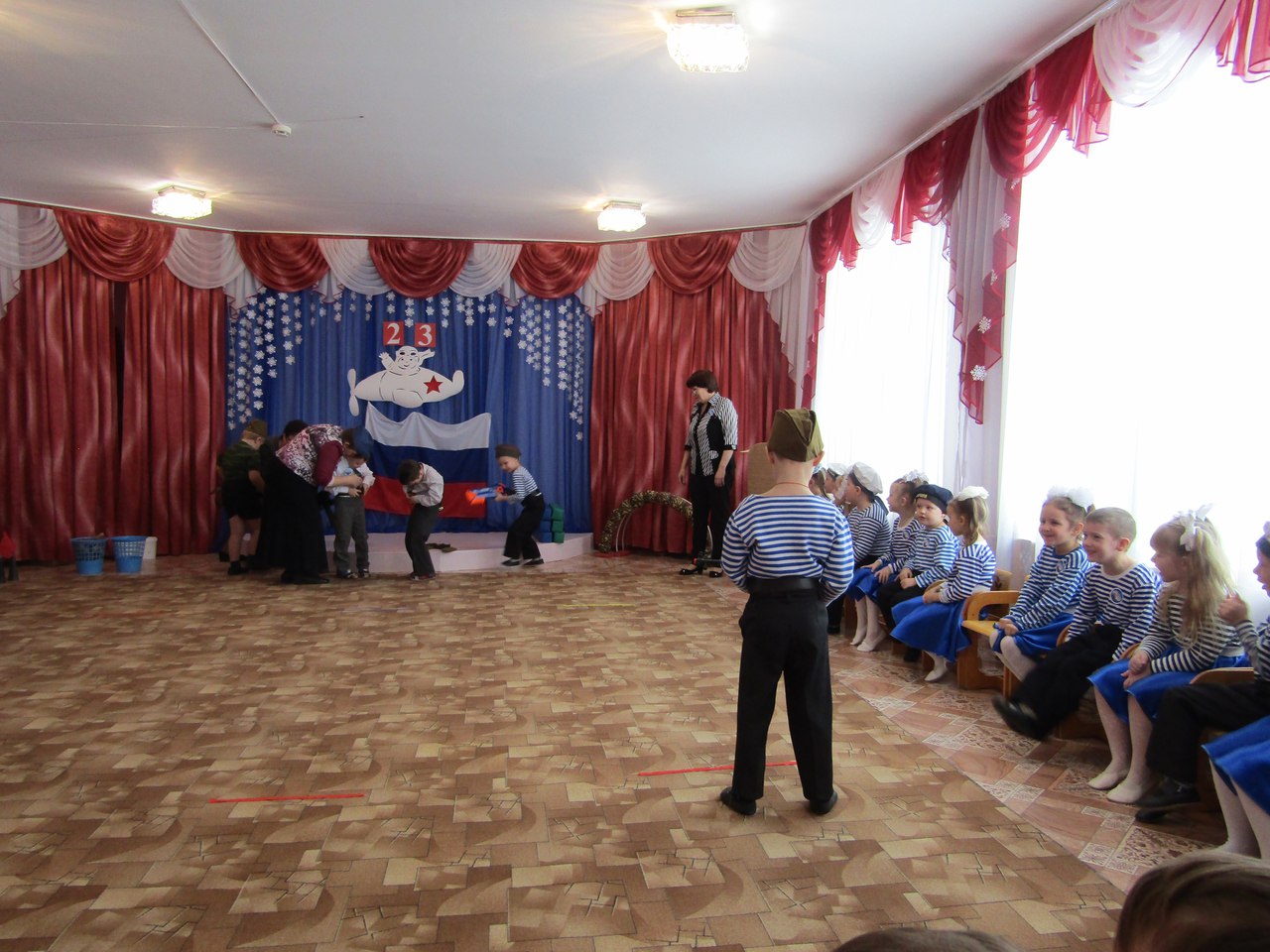 По команде ведущей: «Рота, подъем!» мальчики встают со своих мест и быстро строятся в шеренги, бегут к столам, где находится  пилотка, ремень, автомат (надевают на себя) – кто быстрее. Воспитатель: Молодцы, справились с первой  боевой задачей.ПЕСНЯВоспитатель: После завтрака солдат ожидают разные занятия: строевая и физическая подготовка, изучение устава и многое другое. Мы сейчас проведем занятия по физической подготовке.  Вторая боевая задача     «Полоса препятствий».Команды должны преодолеть полосу препятствий: пролезть под дугу, пробежать по доске, обежать кегли и т.п.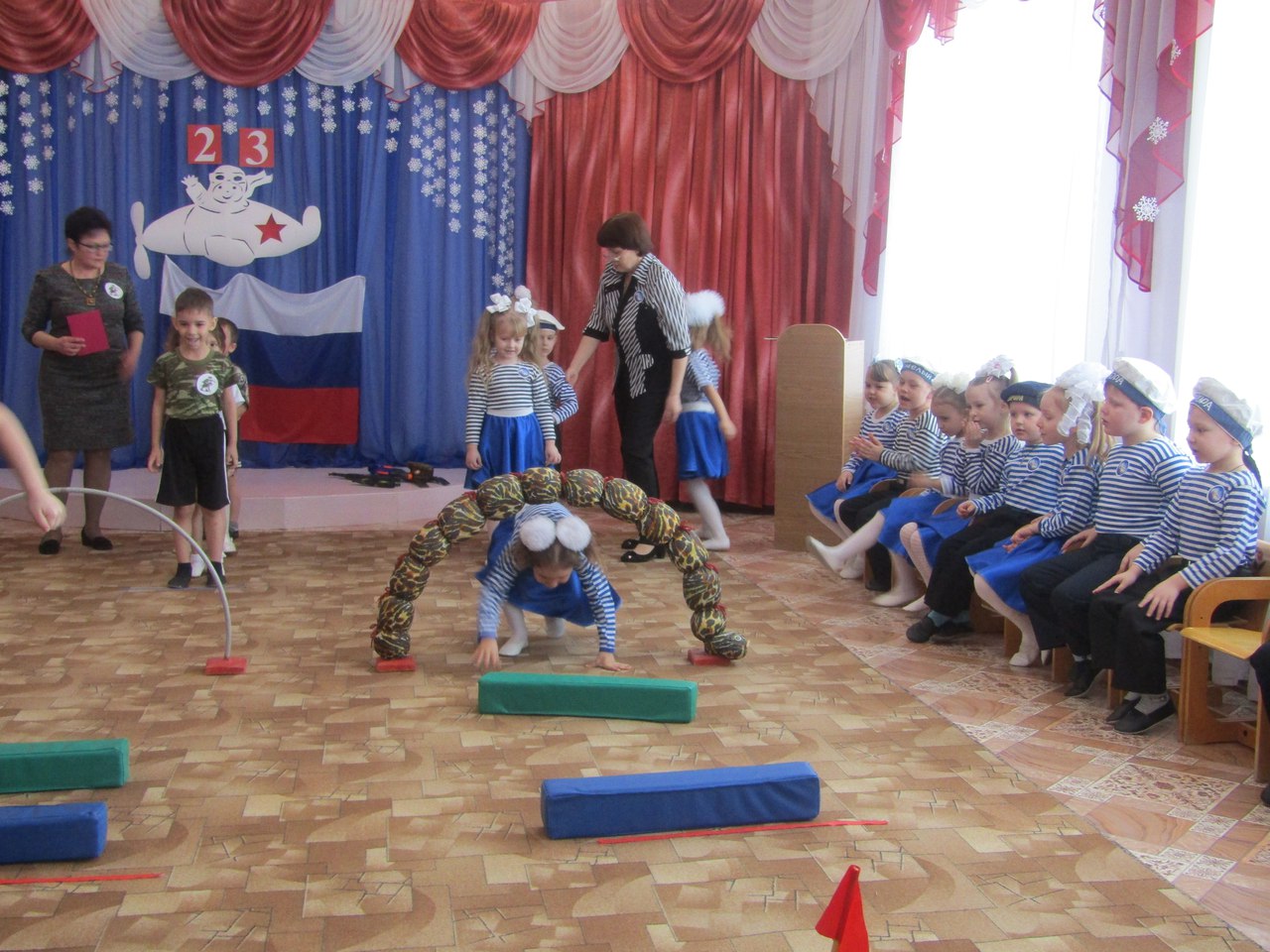 В: Молодцы, справились с  боевой задачей.ПЕСНЯВоспитатель: Солдат должен уметь хорошо стрелять, попадать прямо в цель. Приглашаю наших новобранцев на стрельбище.Третья боевая задача  «Меткий стрелок».Мальчики по очереди добегают до отмеченной линии и бросают мешочки с песком в обруч, лежащий на расстоянии 2 метров. После метания игроки возвращаются в свою команду.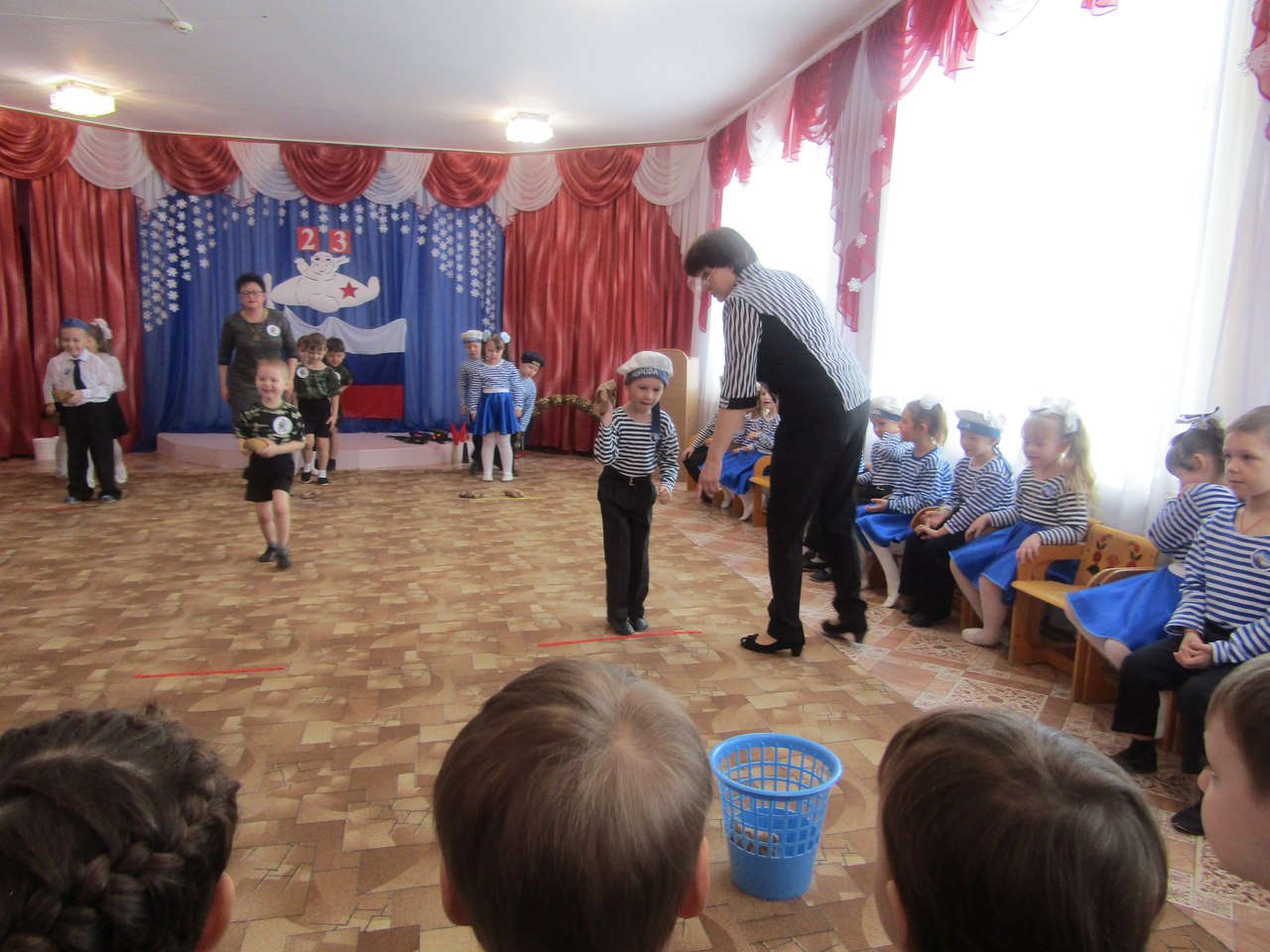 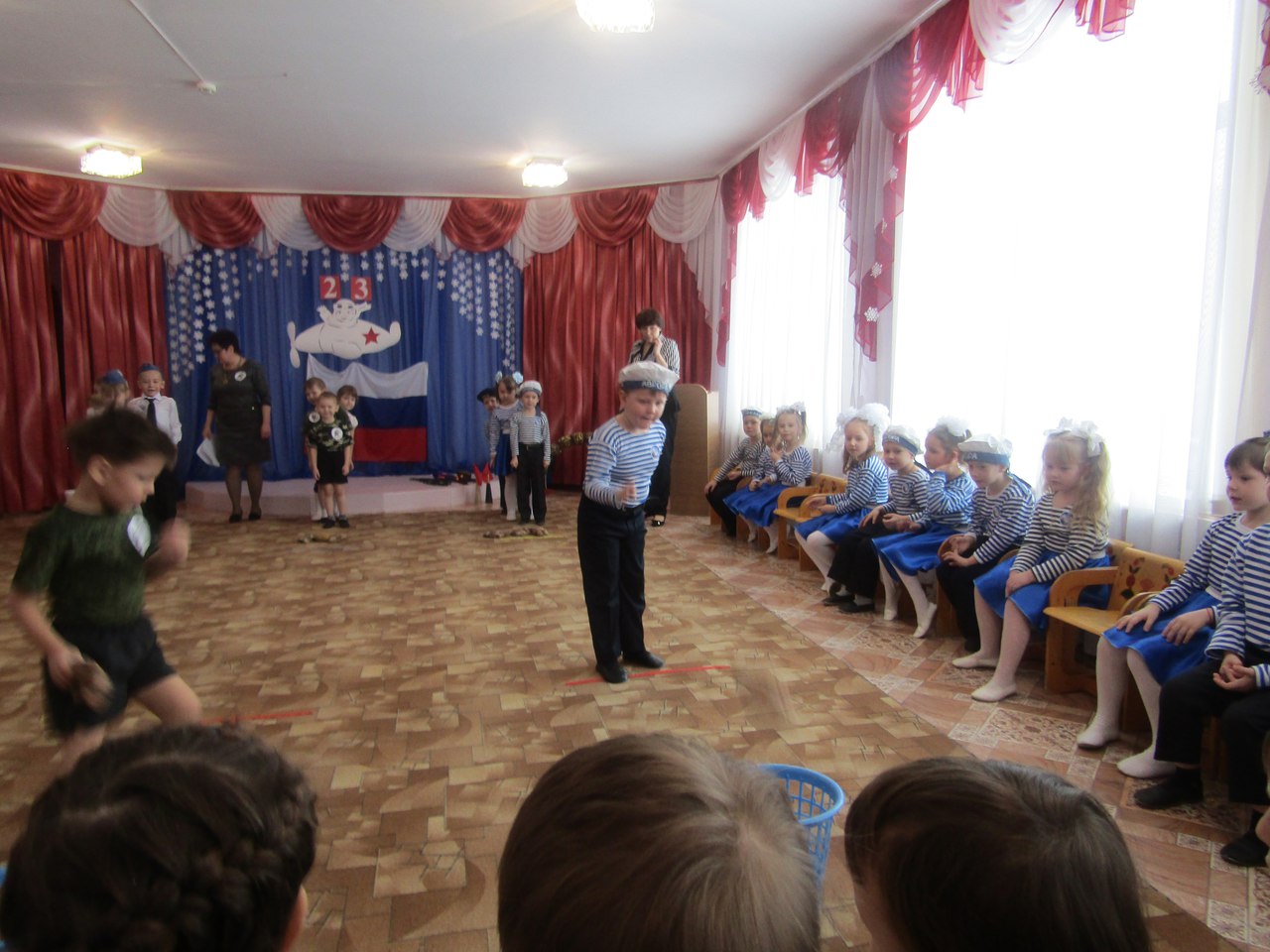  Ведущая отмечает команду, у которой больше мешочков достигло цели.ПЕСНЯВоспитатель: Солдаты должны быть дружными. Друг всегда тебя сможет выручить, если что-нибудь приключится вдруг... А вы, ребята, дружные?Ведущая. Верю, верю, но лучше проверим!Четвёртая боевая задача «Если с другом вышел в путь».Боевая задача «ПЕРЕПРАВА»Участники, перекладывая дощечки и наступая на них, переправляются до границы, возвращаясь назад, передавая эстафету.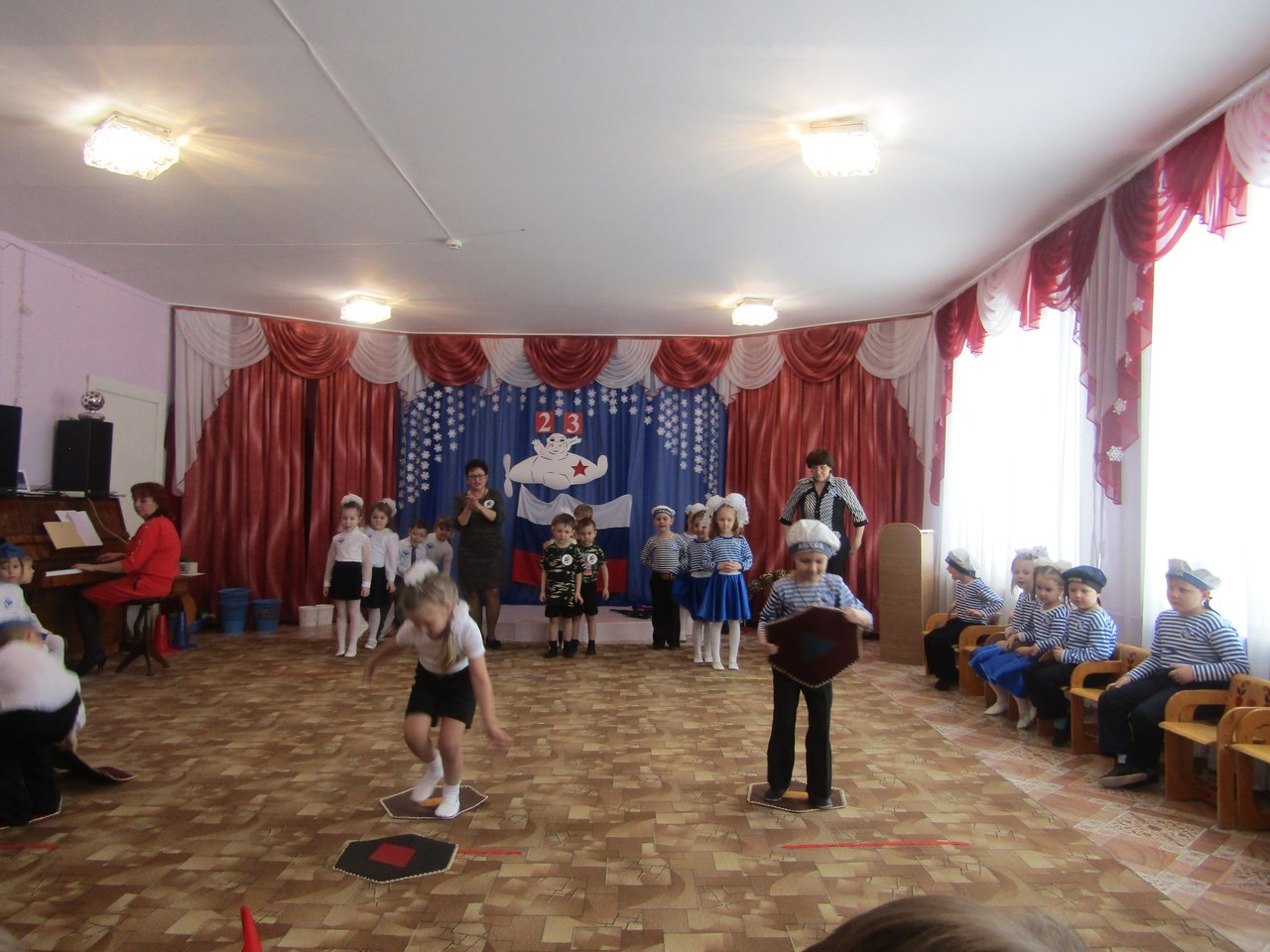 Воспитатель: Молодцы, справились и с этой  боевой задачей.Воспитатель:   Пока мальчики немного отдохнут и придут в себя, девочки исполнят для них «Танец с цветами».Пятая боевая задача «Перевяжи раненого»Девочки перевязывают раненых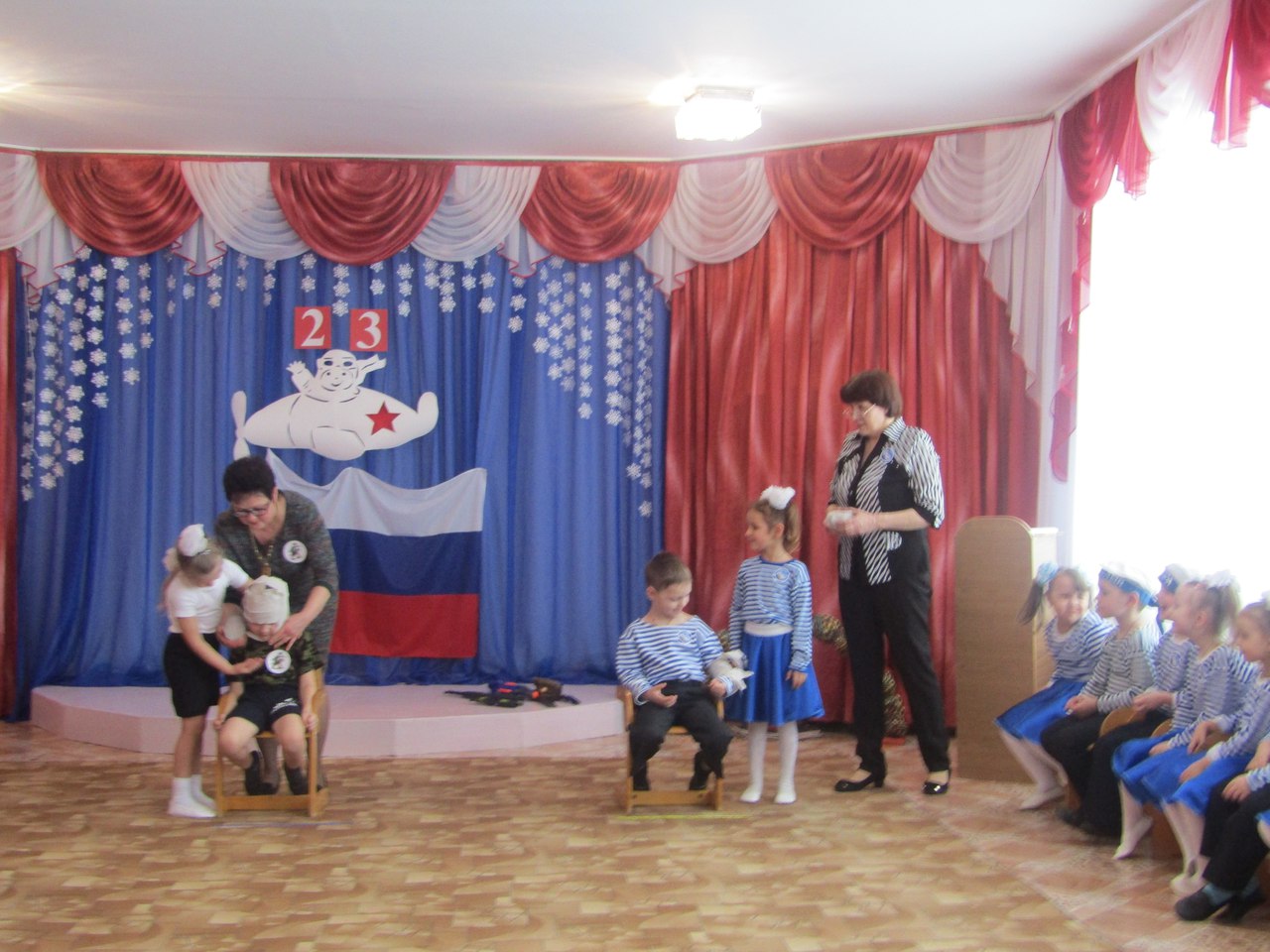 Воспитатель: Нести службу нелегко. Солдаты должны быть сильными, ловкими, выносливыми. Они должны уметь переносить любые предметы. Но сегодня  предметом у нас будут погоны. Шестая  боевая задача.  «Принеси пагоны».Участникам кладутся спичечные коробки на плечи. Они должны, не уронив, и передать следующему участнику эстафеты. Ведущая отмечает команду, в которой первым вернется на место, с которого начиналось соревнование.                   Танец моряков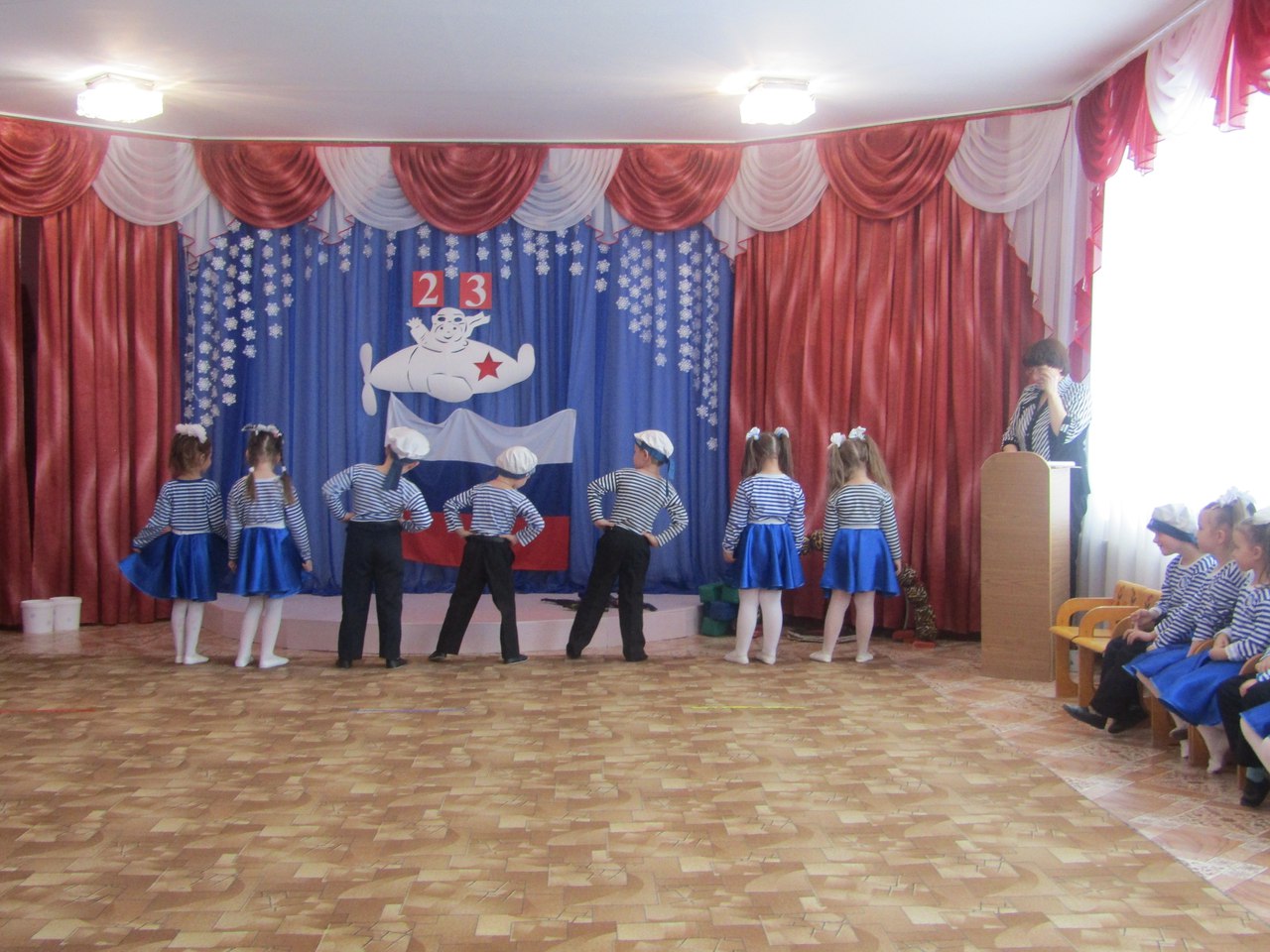 А сейчас мальчиков поздравят девочкиС днем защитника Отчизны, Мальчики, всех вас, Будьте смелыми по жизни, Защищайте нас,  Хоть еще вы не служили,
Мы вас поздравляем
С главным праздником мужским.
Вас мы обожаем.

Будьте сильными, ребята.
Взрослых уважайте.
И конечно нас, девчонок,
Вы не обижайтеА еще в ваш праздник славный
Мы, ребята, просим вас,
Чтоб защитой и охраной
Были вы всегда для нас.
Мы же будем вас любить,
Уважать, боготворить!
Поздравляем вас, друзья,
С 23 Февраля!  УРА!!!Вручение подарков.Слово  заведующей, методисту  Сегодня мы убедились, что у нас подрастает достойное поколение защитников Отечества. А это значит, что у нас будет, кому защищать нашу Родину. Мы поздравляем еще раз всех с Днем защитника Отечества, желаем здоровья и счастья. И пусть небо над Россией и всем миром всегда будет голубым!Награждаем  всех ребят дипломами и грамотами  «Отличник боевой подготовки»Награждение